АРТИКУЛЯЦИОННАЯ ГИМНАСТИКА для ([Л], [Ль]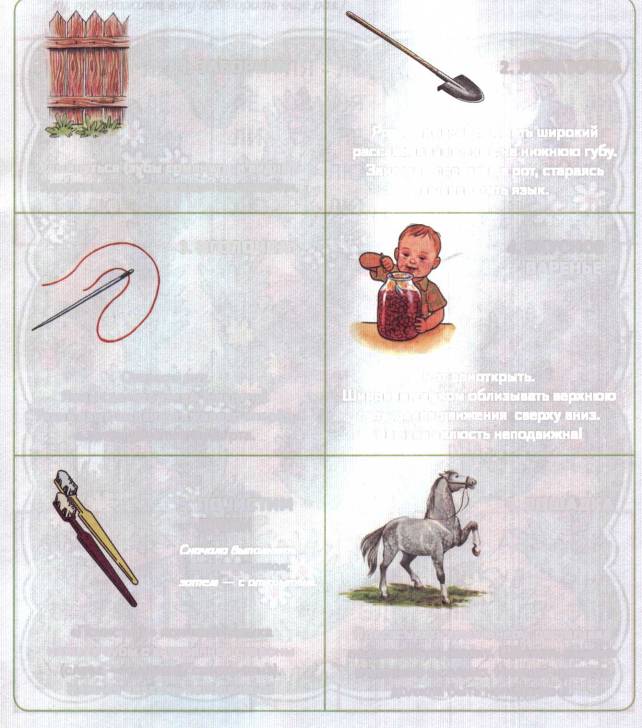 